1. Установите соответствие между устройствами и физическими явлениями, лежащими в основе принципа их действия. К каждой позиции первого столбца подберите соответствующую позицию второго и запишите в таблицу выбранные цифры под соответствующими буквами.2. Аэростат летит равномерно и прямолинейно параллельно горизонтальной дороге, на которой находится неподвижный автомобиль. Выберите правильное утверждение.1) Система отсчёта, связанная с аэростатом, является инерциальной, а система отсчёта, связанная с автомобилем, инерциальной не является.2) Система отсчёта, связанная с автомобилем, является инерциальной, а система отсчёта, связанная с аэростатом, инерциальной не является.3) Система отсчёта, связанная с любым из этих тел, является инерциальной.4) Система отсчёта, связанная с любым из этих тел, не является инерциальной.3. На рисунке представлен график зависимости скорости v движения автомобиля от времени t. Чему равна масса автомобиля, если его импульс через 3 с после начала движения составляет 4500 кг·м/c?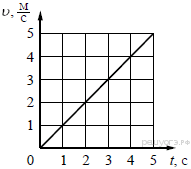 4. Диск равномерно вращается вокруг оси, которая перпендикулярна плоскости диска и проходит через его центр. К плоскости диска прилипли мелкие песчинки. Четыре ученика нарисовали график зависимости модуля скоростиυ песчинки от её расстояния R до центра диска. Какой график является правильным?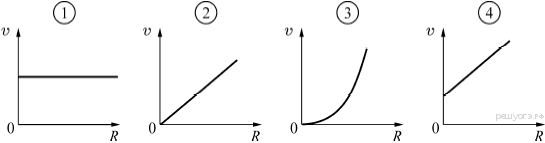 1) 12) 23) 34) 45. Стеклянный сосуд сложной формы заполнен жидкостью (см. рисунок).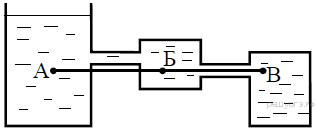 Давление, оказываемое жидкостью на уровне АВ, имеет1) максимальное значение в точке А2) минимальное значение в точке Б3) минимальное значение в точке В4) одинаковое значение в точках А, Б и В6. На рисунке представлен график зависимости температуры t от времени τ при непрерывном нагревании и последующем непрерывном охлаждении вещества, первоначально находящегося в твёрдом состоянии.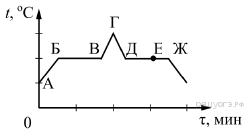 Используя данные графика, выберите из предложенного перечня два верных утверждения. Укажите их номера.1) Участок БВ графика соответствует процессу плавления вещества.2) Участок ГД графика соответствует охлаждению вещества в твёрдом состоянии.3) В процессе перехода вещества из состояния А в состояние Б внутренняя энергия вещества не изменяется.4) В состоянии, соответствующем точке Е на графике, вещество находится целиком в жидком состоянии.5) В процессе перехода вещества из состояния Д в состояние Ж внутренняя энергия вещества уменьшается.7. Верхняя граница частоты звуковых колебаний, воспринимаемых ухом человека, составляет для детей 22 кГц, для пожилых людей — 10 кГц. Звук с длиной волны 2 см при скорости распространения 340 м/с1) не услышит ни ребёнок, ни пожилой человек2) услышит и ребёнок, и пожилой человек3) услышит только ребёнок4) услышит только пожилой человек8. Испарение и кипение — два процесса перехода вещества из одного агрегатного состояния в другое. Различие между ними заключается в том, чтоА. кипение происходит при определённой температуре, а испарение — при любой температуре.Б. испарение происходит с поверхности жидкости, а кипение — во всём объёме жидкости.Правильным(-и) является(-ются) утверждение(-я)1) только А2) только Б3) и А, и Б4) ни А, ни Б9. Исследовалась зависимость напряжения на обкладках конденсатора от заряда этого конденсатора. Результаты измерений представлены в таблице.Погрешности измерений величин q и U равнялась соответственно 0,005 мКл и 0,01 В.Выберите два утверждения, соответствующие результатам этих измерений.1) Электроёмкость конденсатора примерно равна 5 мФ.2) Электроёмкость конденсатора примерно равна 200 мкФ.3) С увеличением заряда напряжение увеличивается.4) Для заряда 0,06 мКл напряжение на конденсаторе составит 0,5 В.5) Напряжение на конденсаторе не зависит от заряда.10. При охлаждении стальной детали массой 100 г до температуры 32 °С выделилось 5 кДж энергии. Температура стали до охлаждения составляла1) 168 °С2) 132 °С3) 100 °С4) 68 °С11. Одному из двух одинаковых металлических шариков сообщили заряд , другому — заряд . Затем шарики соединили проводником. Какими станут заряды шариков после соединения?1) одинаковыми и равными 2) одинаковыми и равными 3) одинаковыми и равными 4) заряд первого шарика , второго 12. Чему равно сопротивление участка цепи, содержащего два последовательно соединенных резистора сопротивлением 3 Ом и 6 Ом?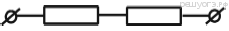 1) 0,5 Ом2) 2 Ом3) 6 Ом4) 9 Ом13. Ток силой I протекает по прямолинейному участку провода (ток направлен «на нас»). Вектор индукции магнитного поля, создаваемого током, направлен влево в точке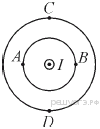 1) А2) B3) C4) D14. Изображение предметов на сетчатке глаза человека является1) мнимым уменьшенным2) действительным уменьшенным3) мнимым перевёрнутым4) действительным прямым15. На рисунке изображена шкала электромагнитных волн.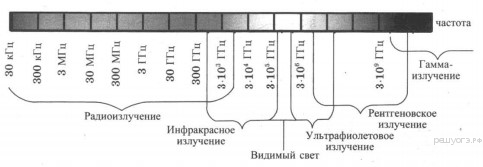 Используя шкалу, выберите из предложенного перечня два верных утверждения. Укажите их номера.1) Электромагнитные волны частотой 3 · 103 ГГц принадлежат только радиоизлучению.2) Электромагнитные волны частотой 5 · 104 ГГц принадлежат инфракрасному излучению.3) Ультрафиолетовые лучи имеют большую длину волны по сравнению с инфракрасными лучами.4) Электромагнитные волны длиной волны 1 м принадлежат радиоизлучению.5) В вакууме рентгеновские лучи имеют большую скорость распространения по сравнению с видимым светом.16.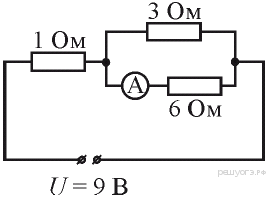 Что показывает амперметр A в цепи, схема которой приведена на рисунке?1) 1 А2) 3 А3) 6 А4) 9 А17. Э. Резерфорд, облучая ядра азота , получил ядра кислорода . В ходе этой ядерной реакции, помимо ядра кислорода, образовывался протон. Какими частицами облучал Э. Резерфорд ядра азота?1) нейтронами2) протонами3) электронами4) альфа-частицами18. В процессе трения о шёлк стеклянная палочка приобрела положительный заряд. Как при этом изменилось количество заряженных частиц на палочке и шёлке при условии, что обмена атомами при трении не происходило? Установите соответствие между физическими величинами и их возможными изменениями при этом. Цифры в ответе могут повторяться.19. С помощью тонкой собирающей линзы ученик хочет получить изображение предмета AB, расположив его относительно линзы так, как показано на рисунке.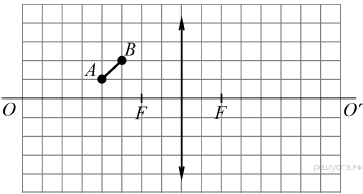 Из предложенного перечня утверждений выберите два правильных. Укажите их номера.1) Изображение предмета будет увеличенным.2) Расстояние от точки B до линзы больше, чем расстояние от линзы до изображения точки B.3) Расстояние от точки A до линзы равно расстоянию от линзы до изображения точки A.4) Расстояние от точки A до изображения точки A на 1 клетку больше, чем расстояние от точки B до изображения точки B.5) Линия, соединяющая точки A и B, будет параллельна линии, соединяющей изображения точек Aи B.20. В стакан с водой погрузили концы двух вертикальных стеклянных трубок — с внутренними диаметрами 0,5 мм и 0,2 мм. Стекло перед этим было тщательно обезжирено. Можно утверждать, что1) уровень воды окажется ниже в трубке диаметром 0,5 мм2) уровень воды окажется ниже в трубке диаметром 0,2 мм3) вода поднимется в обеих трубках на одинаковую высоту4) уровень воды в обеих трубках будет ниже уровня воды в стаканеПоверхностное натяжение жидкостейЕсли взять тонкую чистую стеклянную трубку (она называется капилляром), расположить её вертикально и погрузить её нижний конец в стакан с водой, то вода в трубке поднимется на некоторую высоту над уровнем воды в стакане. Повторяя этот опыт с трубками разных диаметров и с разными жидкостями, можно установить, что высота поднятия жидкости в капилляре получается различной. В узких трубках одна и та же жидкость поднимается выше, чем в широких. При этом в одной и той же трубке разные жидкости поднимаются на разные высоты. Результаты этих опытов, как и ещё целый ряд других эффектов и явлений, объясняются наличием поверхностного натяжения жидкостей.Возникновение поверхностного натяжения связано с тем, что молекулы жидкости могут взаимодействовать как между собой, так и с молекулами других тел — твёрдых, жидких и газообразных, — с которыми находятся в соприкосновении. Молекулы жидкости, которые находятся на её поверхности, «существуют» в особых условиях — они контактируют и с другими молекулами жидкости, и с молекулами иных тел. Поэтому равновесие поверхности жидкости достигается тогда, когда обращается в ноль сумма всех сил взаимодействия молекул, находящихся на поверхности жидкости, с другими молекулами. Если молекулы, находящиеся на поверхности жидкости, взаимодействуют преимущественно с молекулами самой жидкости, то жидкость принимает форму, имеющую минимальную площадь свободной поверхности. Это связано с тем, что для увеличения площади свободной поверхности жидкости нужно переместить молекулы жидкости из её глубины на поверхность, для чего необходимо «раздвинуть» молекулы, находящиеся на поверхности, то есть совершить работу против сил их взаимного притяжения. Таким образом, состояние жидкости с минимальной площадью свободной поверхности является наиболее выгодным с энергетической точки зрения. Поверхность жидкости ведёт себя подобно натянутой упругой плёнке — она стремится максимально сократиться. Именно с этим и связано появление термина «поверхностное натяжение».Приведённое выше описание можно проиллюстрировать при помощи опыта Плато. Если поместить каплю анилина в раствор поваренной соли, подобрав концентрацию раствора так, чтобы капля плавала внутри раствора, находясь в состоянии безразличного равновесия, то капля под действием поверхностного натяжения примет шарообразную форму, поскольку средивсех тел именно шар обладает минимальной площадью поверхности при заданном объёме.Если молекулы, находящиеся на поверхности жидкости, контактируют с молекулами твёрдого тела, то поведение жидкости будет зависеть от того, насколько сильно взаимодействуют друг с другом молекулы жидкости и твёрдого тела. Если силы притяжения между молекулами жидкости и твёрдого тела велики, то жидкость будет стремиться растечься по поверхности твёрдого тела. В этом случае говорят, что жидкость хорошо смачивает твёрдое тело (или полностью смачивает его). Примером хорошего смачивания может служить вода, приведённая в контакт с чистым стеклом. Капля воды, помещённая на стеклянную пластинку, сразу же растекается по ней тонким слоем. Именно из-за хорошего смачивания стекла водой и наблюдается поднятие уровня воды в тонких стеклянных трубках. Если же силы притяжения молекул жидкости друг к другу значительно превышают силы их притяжения к молекулам твёрдого тела, то жидкость будет стремиться принять такую форму, чтобы площадь её контакта с твёрдым телом была как можно меньше. В этом случае говорят, что жидкость плохо смачивает твёрдое тело (или полностью не смачивает его). Примером плохого смачивания могут служить капли ртути, помещённые на стеклянную пластинку. Они принимают форму почти сферических капель, немного деформированных из-за действия силы тяжести. Если опустить конец стеклянного капилляра не в воду, а в сосуд с ртутью, то её уровень окажется ниже уровня ртути в сосуде.21. При погружении конца тонкого металлического капилляра в сосуд с жидкостью её уровень в капилляре оказывается ниже, чем в сосуде. Из этого следует, что1) данная жидкость хорошо смачивает металл, из которого изготовлен капилляр2) данная жидкость полностью смачивает металл, из которого изготовлен капилляр3) данная жидкость плохо смачивает металл, из которого изготовлен капилляр4) плотность жидкости больше, чем плотность металла, из которого изготовлен капилляр22. Космонавт, находящийся на орбитальной космической станции, летающей вокруг Земли, выдавил из тюбика с космическим питанием каплю жидкости, которая начала летать по кабине станции. Какую форму примет эта капля?Ответ поясните.23. Используя каретку (брусок) с крючком, динамометр, два груза, направляющую рейку, соберите экспериментальную установку для измерения работы силы трения скольжения при движении каретки с грузами по поверхности рейки на расстояние 40 см.1) сделайте рисунок экспериментальной установки;2) запишите формулу для расчёта работы силы трения скольжения;3) укажите результаты измерения модуля перемещения каретки с грузами и силы трения скольжения при движении каретки с грузами по поверхности рейки;4) запишите числовое значение работы силы трения скольжения.24. Незаряженный проводящий легкий шарик висит на шелковой нити между заряженным кондуктором электрофорной машины и незаряженной проводящей пластиной. Что произойдет, если к шарику приблизить кондуктор электрофорной машины? Ответ поясните.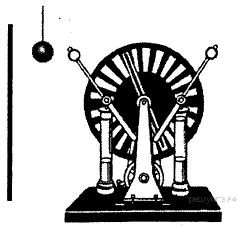 25. Маленький камушек свободно падает без начальной скорости с высоты 20 м на поверхность Земли. Определите, какой путь пройдёт камушек за последнюю секунду своего полёта. Ускорение свободного падения можно принять равным 10 м/с2.26. Стальной осколок, падая без начальной скорости с высоты 500 м, имел у поверхности земли скорость 50 м/с. На сколько градусов повысилась температура осколка за время полета, если считать, что вся потеря механической энергии пошла на нагревание осколка?РезультатыУСТРОЙСТВАФИЗИЧЕСКИЕ ЯВЛЕНИЯА) компасБ) электрометрB) электродвигатель1)  взаимодействие постоянных магнитов2)  возникновение электрического тока под действием  переменного магнитного поля3)  электризация тел при ударе4)  взаимодействие наэлектризованных тел5)  действие магнитного поля на проводник с токомAБВ1) 135 кг2) 150 кг3) 1350 кг4) 1500 кгq, мКл00,010,020,030,040,05U, В00,040,120,160,220,24ФИЗИЧЕСКАЯ ВЕЛИЧИНАХАРАКТЕР ИЗМЕНЕНИЯА) количество электронов на шёлкеБ) количество электронов на стеклянной палочкеВ) количество протонов на шёлке1) увеличится2) уменьшится3) не изменитсяAБВ№ п/пНомерТипВаш ответПравильный ответ13161Не решено14527852Не решено3315053Не решено4411404Не решено2515345Не решено461296Не решено15714537Не решено3814838Не решено3926079Не решено231041410Не решено21122611Не решено112148612Не решено413106413Не решено31422914Не решено215263415Не решено2416109316Не решено117128617Не решено418132718Не решено12319126619Не решено1320141920Не решено121142021Не решено3